National MPS Society
MPS Race for a Cure 5K Run & 1 Mile Walk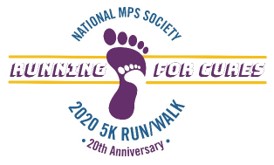 Kennedy ParkNapa, CAMay 3, 2020bit.ly/MPSNapa2020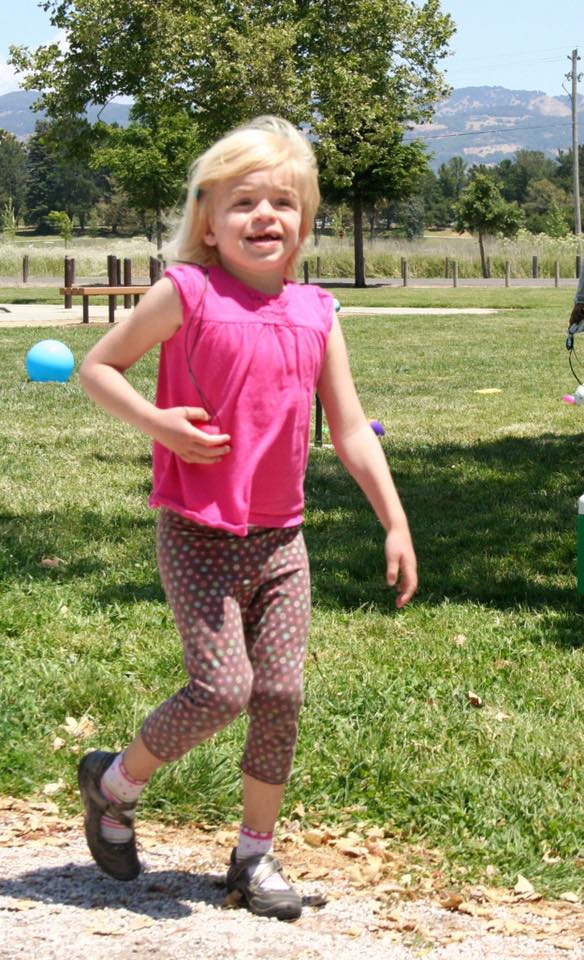 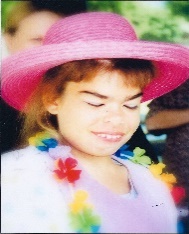 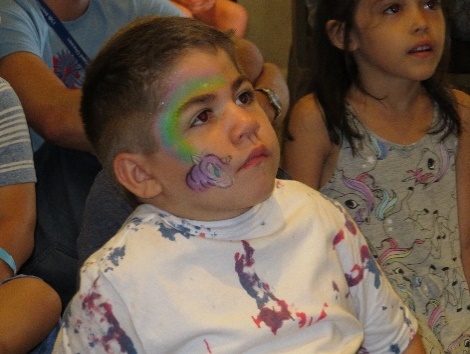 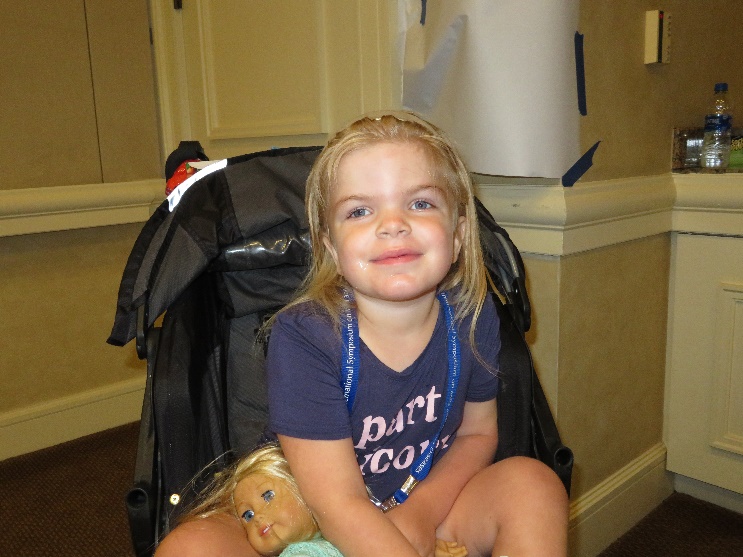 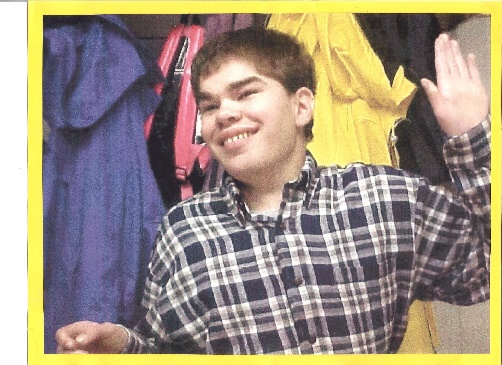 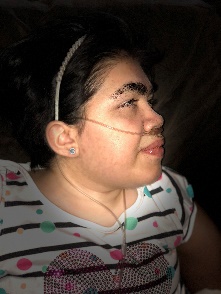 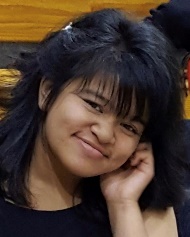 Please join the National MPS Society as we raise money to 
support MPS & ML research.HELP US FIND A CURE!!!  These pictured individuals and others like them are diagnosed with MPS and ML. These diseases are genetic lysosomal storage diseases (LSD) caused by the body’s inability to process waste properly due to enzyme deficiency. Normally, the body uses enzymes to break down and recycle materials in cells. In individuals with MPS and ML, the missing or insufficient enzyme prevents the proper recycling process, resulting in the storage of materials in virtually every cell of the body. As a result, cells do not perform properly and may cause progressive damage throughout the body, including the heart, bones, joints, respiratory system and central nervous system.  While the disease may not be apparent at birth, signs and symptoms develop with age as more cells become damaged by the accumulation of cell materials. There is an estimate in the United States that 1 in 500,000 births will result in some form of ML and 1:25,000 births result in MPS. At the present time, there is no cure for this deadly disease; however, promising treatments and therapies are just around the corner. Money is needed to continue fund research to find a cure for MPS and ML.  The National MPS Society is a non-profit organization dedicated to improving the lives of children and families who are impacted by these genetic diseases and to help fund research for a cure. The Society is hosting a series of 5K Run/Walks across the country to raise money for research.We are hosting the MPS Race for a Cure 5K Run & 1 Mile Walk at Kennedy Park in Napa, CA on May 3, 2020. For more information on this event please visit bit.ly/MPSNapa2020Please join us to raise money for research and to spread awareness of these devastating diseases. With Sincere Gratitude,The National MPS Society Local ContactsJohn Pagliero: (707) 363-2286Patty Pagliero: (916) 947-3008Corporate Sponsorship ChoicesCorporate Sponsorship Platinum Sponsor: $1,500.00: Corporate Name on T Shirt Back, Premium Logo, event/website sponsor recognition, billboard presence at event, includes up to 25 participantsGold Sponsor: $1,000.00: Corporate Name on T Shirt Back, Premium Logo, event/website sponsor recognition, includes up to 25 participantsTeam Sponsorship/ParticipationSign up a team of employees from your company to participate in the 5K Run/1 Mile Walk.   One race registration form is enclosed.  Please make copies for participants to complete to Pre-register for the event.  $500.00: up to 25 participants. Corp. Name on T Shirt Back plus event/website recognition$300.00: up to 15 participants. Corp. Name on T Shirt Back plus event/website recognitionDonation of Merchandise for Auction or Water/Food for Picnic$500.00 worth of merchandise: Corp. Name on T Shirt Back plus event/website recognition $250.00 worth of merchandise: Corp. Name on T Shirt Back plus event/website recognitionLess than $250.00 worth of merchandise: Corporate Name – event/website recognitionFor more information on the event:bit.ly/MPSNapa2020-  -  -  -  -  -  -  -  -  -  -  -  -  -  -  -  -  -  -  -  -  -  -  -  -  -  -  -  -  -  -  -  -  -  -  -  -  -  -  -  -  -  -  -  -  -  -  -  -  -  -  -  -  -  -  -  -  -  Yes, I would like to sign up as a sponsor or provide a donation of merchandise!Company Name:  _________________________________________________________________Contact: ________________________________________________________________________Address: _______________________________________________________________________Phone Number: __________________________________________________________________Corporate Sponsorship  	  $1,500   	               $1,000		Other $___________Team Sponsorship	     $500   		     $300   	 	Other $___________Merchandise Donation          Item: ______________________    Value $___________Make Checks Payable to National MPS Society and mail to: 
P.O. Box 14686, Durham, NC 27709.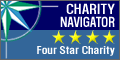 The National MPS Society has been awarded a 4-Star Rating from Charity Navigator. The National MPS Society continuously receives 3 or 4 star ratings, meaning we outperform most charities for sound fiscal responsibility in the U.S.!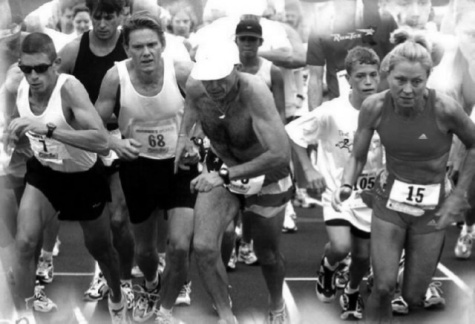 Napa MPS Race for a Cure 5K Run & 1 Mile WalkKennedy ParkNapa, CAMay 3, 2020